UNITATEA ADMINISTRATIV TERITORIALĂ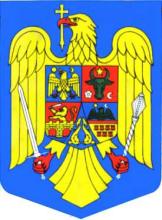 COMUNA  GROPNIŢA,JUDEŢUL IAŞICONSILIUL LOCAL AL COMUNEI GROPNIŢACIF 4540534, cod postal 707226, tel/fax 0232/414.124; 0232/414.222,	___________e-mail: gropnita_iasi@yahoo.ro_________________________PROIECT  de HOTĂRARE  nr. 3053/04.06.2021privind vânzarea terenului în suprafaţă de 600 mp identificat în Tarlaua 18, Pcc548/2, CF 93, situat administrativ în intravilansatului Forăști, COMUNA GROPNIȚA	Primarul comunei Gropnita,Analizând:Hotararea Consiliului Local al Comunei Gropnita nr. 61/2020 privindaprobarea vanzarii de principiu al terenului in suprafata de 862 mp;Raportul de expertiza a terenului intocmit de catre evaluatorANEVAR Independent Ciocan Răzvan care a stabilit valoarea de piața a terenului mentionat, intocmit in august 2020,Hotararea Consiliului Local al Comunei Gropnita nr. 7 din 29ianuarie 2021, Proces verbal de negociere nr. 2834/19.05.2021Nota de fundamentare a primarului comunei Gropnita privindoportunitatea vanzării de teren intravilan în satul Gropnița, avand in vedere calitatea de proprietar asupra constructiilor de pe acest teren, prin cumparare de la SC ConsumCoop, a solicitantului,Rapoartele de specialitate întocmite de Compartimentul despecialitatea din cadrul aparatului de specialitate al primarului comunei Gropnița prin care se propune vanzarea imobilului-teren în suprafaţă de 600 mp identificat în Tarlaua 18, Pcc548/2, situat administrativ în intravilan satului Forăști, cuprins in domeniul privat al comunei la pozitia nr. 219, la valoarea de 7260 lei; Având avizul favorabil al Comisiilor de specialitate nr. 1, 2 și 3 din cadrul Consiliului Local, Proiectul de hotărâre iniţiat în acest sens de către Primarul comunei Gropnita şi constatând că sunt îndeplinite cerinţele cuprinse în OUG nr. 57/2019 privind Codul Administrativ; 	Ţinând cont de prevederile Legii nr.287/2009 - Codul Civil, ale Legii nr. 350/2001 privind amenajarea teritoriului şi urbanismului, republicată, prevederile art. 586; În temeiul art. 196 din Codul Administrativ,				PROPUNE 	Articolul 1: Se aprobă vanzarea catre SC ANDY IDA SRL, cod fiscal 22120709, a imobilului-teren în suprafaţă de 600 mp identificat în Tarlaua 18, Pcc548/2, situat administrativ în intravilan satului Forăști, carte funciara 93, numar cadastral 119, cuprins in domeniul privat al comunei la pozitia nr. 219, la pretul de 7260 lei, urmand a se face o singura plata din partea cumparatorului.Articolul 2:  Se imputerniceste doamna Mihaela Ionescu (CNP 2771019270592), secretar general al UAT Gropnita să semneze la BNP  contractul de vanzare cumparare.Articolul 3: Prezenta hotărâre se va comunica la dosar hotărâri, dosar şedinţă Consiliul Local, Instituţia Prefectului Județul IASI, Primarul comunei, Biroul Economic şi se aduce la cunoștință publică prin afișare, prin grija compartimentelor de specialitate competente.Gropnita, 07 iunie 2021,  Hotararea nr. 45PREŞEDINTE DE ŞEDINŢĂ,           		    CONTRASEMNEAZĂ, 
         CONSILIER                      		          Secretar general UAT   
	Boboc Vasile	 					Ionescu MihaelaPrezenta hotărâre a fost adoptată cu votul pentru a ... consilieri din totalul de ... prezenți, din cei 12 consilieri ai Consiliului Local al comunei Gropnița, județul Iași	PRIMAR,					AVIZAT,ONEAGA  Ionel					SG  IONESCU  Mihaela